
Call for Papers 
Recent Research with the MMPI Instruments

The 58th Annual MMPI Symposium will be held Thursday, June 22 and Friday, June 23, 2023 in Minneapolis, MN at the Renaissance Minneapolis Hotel, The Depot. We encourage authors to consider submitting one (or more) of the following:Integrated Paper Session: Consisting of 3-4 papers with an identified chair and discussant (75-90 minutes).Comprehensive Paper Presentation: Comprehensive report and/or integration of research findings from multiple studies (30 minutes).Brief Report: Concise report of a single study (15 minutes).Poster: Poster-board based research report.
Owing to time constraints, it may not be possible to accommodate presenters’ preferred format. On the Proposal Submission Form, you will be asked whether you would be willing to present in an alternative format PROPOSAL SUBMISSION PROCESS: Please email to Katie Nickerson at nickerso@umn.edu by Friday, March 31, 2023.A completed Proposal Submission FormAbstract. For an integrated paper session, a 150-word general abstract plus a 150-200-word abstract for each paper; a 200-400-word abstract for comprehensive presentations; and a 200-300-word abstract for brief reports and blitz talks with posters.
By submitting the form and abstract you are committing to attend the meeting and present your paper or poster if your submission is accepted. Authors will be notified of the status of their submission in April. A schedule of presentations and information about the meeting will be sent at a later date. QUESTIONS: Please direct questions regarding submissions to one of the program co-chairs, Martin Sellbom (martin.sellbom@otago.ac.nz) or Dustin Wygant (dustin.wygant@eku.edu). The MMPI Workshops & Symposium is approved by the American Psychological Association to sponsor continuing education for psychologists. The MMPI Workshops & Symposium maintains responsibility for this program and its content.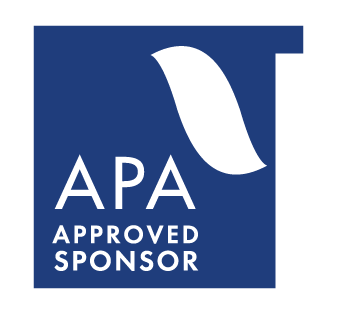 PROPOSAL SUBMISSION FORM1)  COMPLETE the submission form. 2)  COMPOSE your abstract:
     - Center the title at the top of the page in 14-point font
     - Center author(s) & affiliation(s) below title in 14-point font
     - Single-space the paragraphs, 12-point font 
     - Align left with no indents

3) EMAIL by March 31, BOTH the Form & Abstract to Katie Nickerson at nickerso@umn.eduFor questions about submission content, contact either: 
     - Dr. Martin Sellbom  (martin.sellbom@otago.ac.nz)    - Dr. Dustin Wygant (dustin.wygant@eku.edu). 
Please fill out the following for each additional presenter or author:Submission Title:      Type of submission:  Integrated Symposium  Brief Report    Comprehensive Presentation      Poster 
Owing to time constraints, it may not be possible to accommodate your preferred format. Are you willing to present in an alternative format?   Yes      NoContact Information (Primary Presenter)Full Name:      E-mail:      Telephone:      Affiliation:      Mailing Address:      City:      State/Province:      Zip/Postal Code:      Country:      Are you currently a graduate student?                      Yes      NoContact Information (2nd Presenter or Author)Full Name:      Affiliation:      Phone:      E-mail:      Contact Information (3rd Presenter or Author)Full Name:      Affiliation:      Phone:      E-mail:      Contact Information (4th Presenter or Author)Full Name:      Affiliation:      Phone:      E-mail:      Contact Information (5th Presenter or Author)Full Name:      Affiliation:      Phone:      E-mail:      Contact Information (6th Presenter or Author)Full Name:      Affiliation:      Phone:      E-mail:      